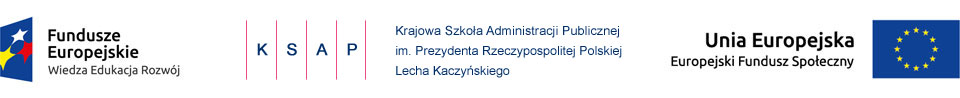 FORMULARZ OFERTOWY DO ZAPYTANIA OFERTOWEGOBD/261/28/2018Nazwa i adres wykonawcy:……………………………………………………..……………………………………………………..……………………………………………………..Numer telefonu:			………………………………….Numer faksu:			………………………………….Adres e-mail:			………………………………….Osoba do kontaktu:		………………………………….Wartość oferty:Kwota netto			………………………………….Słownie:				………………………………….Podatek VAT …… %		………………………………….Kwota brutto			………………………………….Słownie:				………………………………….Zapoznaliśmy się z warunkami zamówienia i przyjmujemy je bez zastrzeżeń.Przystępując do udziału w postępowaniu oświadczam/my, że posiadamy niezbędną wiedzę i doświadczenie oraz dysponujemy potencjałem technicznym i osobami zdolnymi do wykonania usługi.Jesteśmy związani niniejszą ofertą przez 30 dni. Bieg terminu zawiązania ofertą rozpocznie się wraz z upływem terminu składania ofert.___________________________data i podpis osoby upoważnionej 